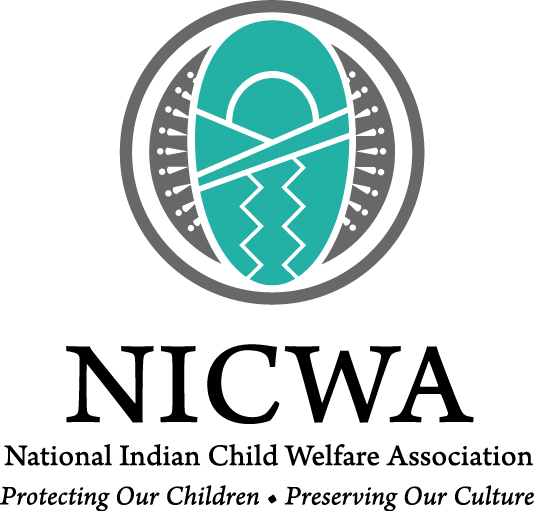 As a result of attending this training, participants will:Understand the historic relationship between Indian children and the United States child welfare policy which led to ICWALearn the skills needed to identify, train and guide a potential Qualified Expert Witness (QEW) through their court processBe prepared with the skills necessary to lead a QEW through the court process.Recognize the elements and skills in leading a QEW through court procedure process.